GLENWOOD MIDDLE SCHOOL2019-2020 SCHOOL YEARGRADE 6 SUPPLY LIST1 box colored pencils (erasable if possible)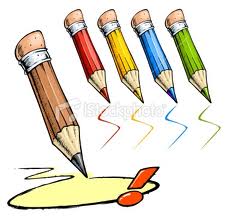 2 packs index cards (100 pack)2 colors of highlighters2 sets dividers 1 composition book for English felt fine-tip pen in red, blue and blackred pen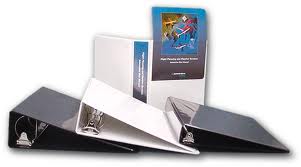 glue sticksruler (metric if possible)pencils/blue or black pen as needed3 packs of loose leaf paper – refilled as neededsteno padtwo different colored 2-inch binders student planner/agenda book provided by GMS on first day of schoolsuggested but not required:  pencil case and white board marker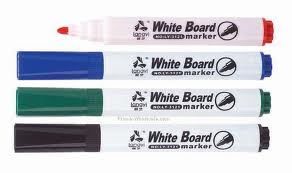 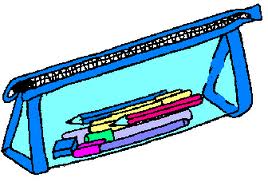 Additional needs for those students in GT Research class: 1 - 2-inch 3 ring binder and another set of dividersNOTE:  Rolling backpacks and large/zippered binders DO NOT fit in lockers.DONATIONS OF TISSUE BOXES TO HOMEROOM TEACHERS WOULD BE GREATLY APPRECIATED, BUT NOT REQUIRED – PLEASE LABEL BOX: 6th GRADE HOMEROOM TEACHER.  THANK YOU.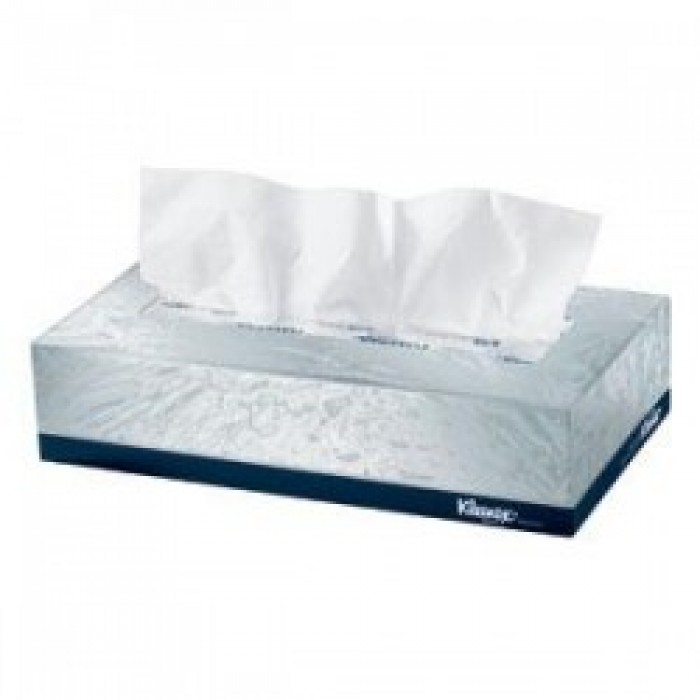 